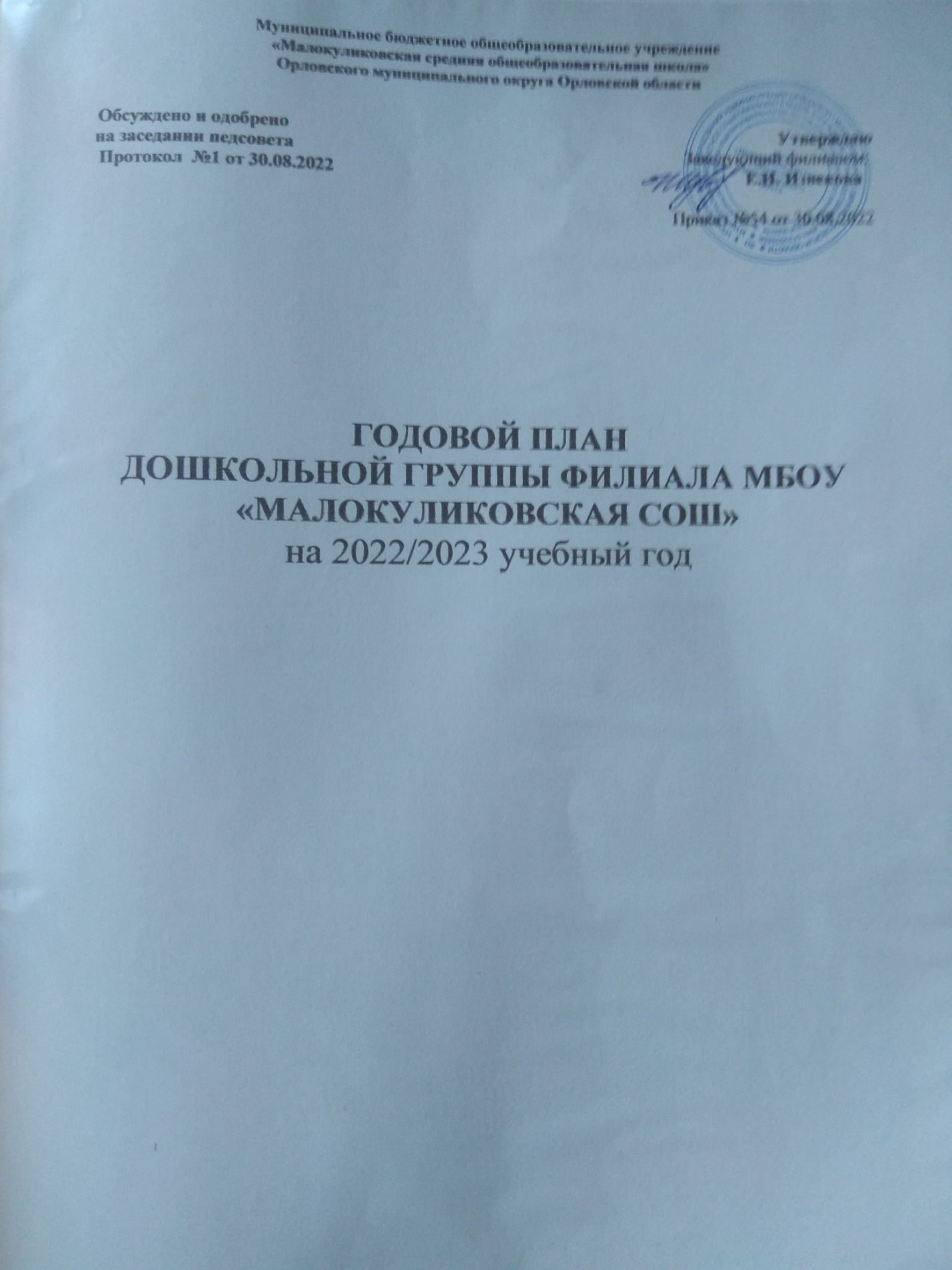 Анализ о проделанной работе за 2021-2022 учебный годЦель деятельности дошкольной группы – осуществление образовательной деятельности по реализации образовательных программ дошкольного образования.
          Предметом деятельности дошкольной группы является формирование общей культуры личности детей, в том числе ценностей здорового образа жизни, развития их социальных, нравственных, эстетических, интеллектуальных, физических качеств, инициативности, самостоятельности и ответственности, формирования предпосылок учебной деятельности.Режим работы ДГРабочая неделя – пятидневная, с понедельника по пятницу. Длительность пребывания детей в группах – 12 часов. Режим работы групп – с 7:00 до 19:00.Управление дошкольной группой осуществляется в соответствии с действующим законодательством и уставом школы.Управление дошкольной группой  строится на принципе коллегиальности. Коллегиальными органами управления являются: педагогический совет, общее собрание работников. Единоличным исполнительным органом является руководитель – директор.Документация дошкольной группы разрабатывается и ведется в соответствии с номенклатурой, систематически корректируется и обновляется в соответствии с нормативными требованиями.Структура и система управления соответствует уставным целям, задачам и функциям и специфике деятельности дошкольной группы.Образовательная деятельность в ДГ организована в соответствии с Федеральным законом от 29.12.2012 № 273-ФЗ «Об образовании в Российской Федерации», ФГОС дошкольного образования приказ Министерства образования и науки Российской Федерации от 17 октября 2013 г. N 1155, СП 2.4.3648-20 «Санитарно-эпидемиологические требования к организациям воспитания и обучения, отдыха и оздоровления детей и молодежи». Образовательная деятельность ведется на основании утвержденной основной образовательной программы дошкольного образования, которая составлена в соответствии с  ФГОС дошкольного образования, на основе примерной образовательной программы дошкольного образования, с учетом основной образовательной программы дошкольного образования «От рождения до школы» под редакцией Н.Е. Веракса, Т.С. Комаровой, М.А. Васильевой, санитарно-эпидемиологическими правилами и нормативами, с учетом недельной нагрузки. Дошкольную группу посещают 28 воспитанников в возрасте от 1,6 лет до прекращения образовательных отношений. В ДГ сформировано 2 группы:Уровень индивидуального развития детей анализируется по итогам педагогической диагностики. Формы проведения диагностики:− диагностические занятия (по каждому разделу программы);− диагностические срезы;− наблюдения, итоговые занятия.   Результаты диагностического обследования выпускников позволяют сделать вывод о том, что в группе  преобладают  дети с достаточным (выше среднего и высоким) уровнем психолого-педагогической готовности к школьному обучению. Количество детей с достаточным уровнем готовности к школе значительно превышает  количество детей с недостаточным уровнем готовности.    Наиболее слабыми  сторонами на данный момент являются: недостаточное развитие мотивационно – потребностной сферы (преобладание заинтересованности внешней атрибутикой школьной жизни), недостаточный уровень развития произвольной зрительной памяти, также следует продолжить работу по совершенствованию пространственных представлений и навыка звукового анализа слов.Детский сад укомплектован педагогами на 100 % согласно штатному расписанию.Квалификационный уровень педагогических кадровПрофессиональный уровень педагогов по образованиюСтаж работыДошкольная группа  в неполной мере укомплектована квалифицированными педагогическими кадрами, что сказывается на результативности образовательной деятельности.Библиотека дошкольной группы является составной частью методической службы. Библиотечный фонд располагается в методическом кабинете, группах детского сада.В 2021 году пополнен учебно-методический комплект к ООП дошкольной группы, современными методическими пособиями авторов известных в системе дошкольного образования, 2021 годов издания.Д.Н. Колдина «Аппликация в детском саду», Мозаика-Синтез, Москва, 2021.Д.Н. Колдина «Рисование в детском саду», Мозаика-Синтез, Москва, 2021.О.В. Дыбина «Ознакомление с предметным и социальным окружением», Мозаика-Синтез, Москва, 2021.Д.Н. Колдина «Лепка в детском саду», Мозаика-Синтез, Москва, 2021.Л.Н. Пензулеева «Физическая культура в детском саду» , Мозаика-Синтез, Москва, 2021.  Приобретенные литературные источники способствуют качественной реализации содержания программы по всем основным образовательным областям.Обновили наглядно-дидактические пособия:− серии «Времена года», «Домашние животные», «Дикие животные».- игровой набор «Деревянная рыбалка»;− подборки материалов для оформления информационных стендов.Оборудование и оснащение методического кабинета необходимо пополнить для реализации ООП ДО.Информационное обеспечение дошкольной группы включает:- ноутбук- пианино- музыкальный центр- программное обеспечение – позволяет работать с текстовыми редакторами, фото-, видеоматериалами, графическими редакторами.В  дошкольной группе учебно-методическое и информационное обеспечение недостаточное для организации образовательной деятельности и эффективной реализации ООП ДО ДГ.В ДГ сформирована материально-техническая база для реализации образовательных программ, жизнеобеспечения и развития детей. В ДГ оборудованы помещения:− групповые помещения – 2;− кабинет – 1;− музыкально-физкультурный  зал – 1;− пищеблок – 1;− прачечная – 1.При создании предметно-развивающей среды воспитатели учитывают возрастные, индивидуальные особенности детей своей группы. Оборудованы групповые комнаты, включающие игровую, познавательную, обеденную зоны и зону двигательной активности.На прогулочных участках имеются беседки, скамейки, столы для творческой деятельности, песочницы, цветники. В перспективе планируем реконструировать беседки и приобрести современное сертифицированное уличное оборудование.В 2021 г. приобретены: многофункциональное устройство, дверь входная металлическая (1 шт.),  колонка (музыкальная - младшая группа), скамейки (2 шт.- старшая группа), посуда для пищеблока (частично), детские костюмы (пират, Снегурочка), пылесос, гладильная доска, палас (старшая группа), игровое спортивное оборудование (мячи), инвентарь для спортивных игр, различные игрушки и пособия для организации предметно-пространственной развивающей среды ДГ в соответствии с ФГОС ДО.Требуется пополнить материально-технической базу интерактивным оборудованием, сенсорным столом, спортивным оборудованием для игр на улице.Материально-техническое состояние ДГ и территория соответствует действующим санитарно-эпидемиологическим требованиям к устройству, содержанию и организации режима работы в дошкольных организациях, правилам пожарной безопасности, требованиям охраны труда.Анализ показателей деятельности свидетельствует о том, что дошкольная имеет  недостаточную инфраструктуру, которая соответствует требованиям действующих СанПиН  и позволяет реализовывать ООП ДО в полном объеме в соответствии с ФГОС ДО.Дошкольная группа  укомплектована достаточным количеством педагогических и иных работников, которые имеют первую квалификацию и регулярно проходят повышение квалификации, что обеспечивает результативность образовательной деятельности.1.Цели и задачи работы дошкольной группы филиала на 2022-2023 учебный год«Повышение качества образования воспитанников посредством совершенствования методической работы и профессиональной компетентности педагогов»Цель: Обеспечение качественного образования через формирование целостного образовательного пространства и гармоничных условий для разностороннего развития детей в условиях дошкольного учреждения.Задачи:1. Повышать уровень профессиональной компетентности педагогов с целью повышения качества образовательного процесса путём внедрения инновационных технологий, через участие в конкурсах различного уровня, семинарах, конференциях.2. Повысить качество развития речевых навыков дошкольников через использование современных образовательных технологий и методик.3. Обеспечить преемственность родителей и педагогов в вопросах образования, путем расширенного использования как традиционных форм и технологий работы, так и новых, направленных на повышения качества обучения родному языку и интереса к нему.4. Формировать систему элементарных экологических знаний, доступных пониманию ребенка дошкольника (прежде всего, как средства становления осознанно-правильного отношения к природе).2.Сведения о педагогических работникахВ дошкольной группе работают 6 педагогических работников; квалификационные категории имеют  5 человека, из них высшую 0 человек, первую 5 человека.3. Содержание блоков годового плана на 2022/2023 учебный год3.1. Информационно-аналитическая деятельность ДГ3.2.Организация открытых смотров педагогической деятельности(взаимное посещение НОД, обмен  опытом)3.3.Организационно-методическая работа ДГ Педагогический совет № 1 (сентябрь)Тема: «Основные направления работы дошкольного учреждения в 2022 – 2023 учебном году»Цель: познакомить с итогами деятельности ДГ в летний оздоровительный период, коллективно рассмотреть годовой план на новый учебный год и определить место каждого педагога в решении годовых задач.- Выборы председателя и секретаря педагогического совета на 2022-2023 уч.год- Итоги подготовки дошкольного образовательного учреждения к новому учебному году (акт)- Обсуждение годового плана работы на 2022-2023 учебный год- Ознакомление с учебным  планом, расписанием НОД, режимом дня- Утверждение тем по самообразованию- Принятие и утверждение проекта решения педагогического совета №1
Педагогический совет № 2 (ноябрь)Тема: «Речь развиваем – интеллект повышаем!»Цель: Систематизация знаний педагогов об особенностях современных форм и методов работы по развитию речи дошкольников.
-  «Актуальность проблемы речевого развития детейдошкольного возраста»-«Современные образовательные технологии для развития связной речи дошкольников»- «Влияние музыки на речевое развитие детей» Принятие и утверждение проекта решения педагогического совета № 2Педагогический совет № 3 ( январь)Тема: «Экологические проблемы на современном этапе»Цель: Формирование системы элементарных научных экологических знаний, доступных пониманию ребенка-дошкольника (прежде всего, как средства становления осознанно-правильного отношения к природе).- Выступление из опыта работы воспитателя «Как создать экологическую зону экспериментальной исследовательской деятельности в группе (презентация)»- Деловая игра для педагогов «Природа и мы» (Обсуждение ситуаций на тему: «Дети и природа», Разгадывание кроссворда «Что мы знаем о природе?»).- Принятие и утверждение проекта решения педагогического совета № 3
Педагогический совет № 4 ( май)Тема: «Результаты работы коллектива за 2022-2023 учебный год. Задачи на 2023-2024 учебный год»Цель: Анализ и оценка деятельности коллектива ДГ за 2022-2023 учебный год- Анализ работы педагогического коллектива по выполнению задач годового плана- Творческие отчеты-презентации:- музыкально-эстетическое воспитание- готовность детей к школе- самообразование- Проведение инструктажа по охране жизни и здоровья детей, по оказанию первой медицинской помощи, питьевого режима-  Принятие и утверждение проекта решения педсовета № 4Семинары, консультации, круглый стол, мастер-класс3.4. Изучение и контроль деятельности ДГПлан административных совещаний на 2022-2023 учебный год3.5. Работа с родителямиЗадачи:1. Создать благоприятные условия для совместной деятельности детского сада с семьями воспитанников2. Активизировать взаимодействие и сотрудничество с семьями воспитанников с целью целостного развития личности дошкольника 3. Повышение компетентности родителей в области воспитанияСентябрь Общее родительское собрание на тему: «Основные задачи на новый учебный год».Апрель Общее родительское собрание «Итоги работы ДОУ за 2022-2023уч.год1.Готовность к школе детей подготовительных групп2. Результаты оздоровительной работы3. Итоги мониторинга по усвоению программного материала 3.6. Взаимодействие ДГ с социумом	4.Адаинистративно-хозяйственная деятельность ДГ5.Воспитательная и оздоровительная работа5.1.Физкультурно-оздоровительная работа6. План работы ДГ по пожарной безопасности на 2022-2023 учебный годЦель: подготовить ребёнка к процессу личной безопасности в условиях города; способствовать взаимодействию семьи и детского сада в организации воспитательной работы в процессах обучения детей безопасному поведению на улице.7. План работы по предупреждению детского дорожно-транспортного травматизма на 2022-2023 учебный годЦель: подготовить ребёнка к процессу личной безопасности в условиях города; способствовать взаимодействию семьи и детского сада в организации воспитательной работы в процессах обучения детей безопасному поведению на улице. Основные задачи:    Формирование у воспитанников устойчивых навыков соблюдения правил дорожного движения и общественного правосознания.     Привлечение родителей к участию в пропаганде среди детей правил безопасного поведения на улицах и дорогах.     Обеспечение безопасности юных участников дорожного движения, недопущение фактов дорожно-транспортных происшествий среди воспитанников. План летне-оздоровительной работы с детьми разновозрастной группы дошкольного возраста на 2022-2023 учебный годПояснительная записка         Основным направлением работы дошкольной группы в летний оздоровительный период (далее – ЛОП) является охрана и укрепление физического и психического здоровья детей дошкольного возраста.       Важным аспектом работы выделена интеграция деятельности специалистов, медицинских и педагогических работников, при организации профилактической, оздоровительной  работы с детьми.         Исходя из вышеизложенного, для достижения оздоровительно-воспитательного эффекта в летний период коллектив ДГ ставит перед собой цель: объединить усилия взрослых (сотрудников ДГ и родителей (законных представителей) воспитанников) по созданию условий, способствующих оздоровлению детского организма в летний период; эмоциональному, личностному, познавательному развитию ребёнка.Для реализации данной цели поставлены следующие задачи:Создавать условия, обеспечивающие охрану жизни и здоровья детей, предупреждение заболеваемости и травматизма.Реализовывать систему мероприятий, направленную на оздоровление и физическое развитие детей, их нравственное воспитание, развитие любознательности, познавательной активности, исследовательской и проектной деятельности, привитие любви и бережного отношения к природе, формирование привычки к здоровому образу жизни.Обеспечивать эмоциональное благополучие воспитанников, используя индивидуальный подход.Повышать профессиональное мастерство и компетентность педагогов, интегрировать всех специалистов в рамках единого образовательного пространства.Формы работы по образовательным областям:познавательное развитие – экспериментальная, познавательно-исследовательская, проектная деятельность;речевое развитие – беседы, дидактические игры, проектная деятельность, приобщение к художественной литературе;художественно-эстетическое развитие – выставки продуктивной деятельности, театрализованная деятельность, музыкально-художественная деятельность, конструктивно-модельная деятельность;социально-коммуникативное развитие – беседы нравственной и патриотической направленности, проектная деятельность, конкурсы, викторины;физическое развитие – спортивные досуги и праздники, организация условий для двигательной активности, игр с водой, закаливающих процедур.Ожидаемые результатыПовышение  функциональных возможностей организма.Снижение  заболеваемости; приобщение к ЗОЖ.Обогащение знаний детей, повышение  их интереса к окружающему миру, творчеству, познанию, исследовательской деятельности. Развитие  интереса к природе, положительных эмоциональных отношений, желание беречь природу и заботится о ней.Развитие умения выражать себя в музыкальной, театрализованной деятельности.Повышение эмоционального благополучия детей.Перспективный план мероприятий с детьмиГруппы в соответствии с возрастом детейМладшая общеразвивающая разновозрастная группа(с 1,5 – 4-х лет)Старшая общеразвивающая разновозрастная группа(с 4-х -7 –и лет)количествопедагоговуровень квалификации кадровуровень квалификации кадровуровень квалификации кадровуровень квалификации кадровколичествопедагоговбезкатегории1 категориявысшаякатегориявсегоаттестовано61505количествопедагоговобразованиеобразованиеобразованиеколичествопедагоговвысшее специальное илипедагогическоенезаконченноевысшее
среднее педагогическое62040 – 5 лет5 – 10 лет10 – 20 летболее 20 лет1140№ п/пФ.И.О./должностьКатегория1Дзигоева Л.А.воспитательПервая2Ефремова О.В.воспитательПервая3Конева Ю.Ю.воспитательПервая4Крюкова Е.С.воспитательне имеет5Кравчук Л.С.старший воспитательПервая6Рожкова С.А.музыкальный руководительПервая№ п\пСодержание основных мероприятийСроки проведенияИсполнитель1Подведение итогов деятельности ДГ за 2021-2022 учебный год, анализ проделанной работы, подведение итогов и выводов:МайСтарший воспитатель2  Анализ состояния материально – технической базы;Определение ключевых направлений работы учреждения на 2022 – 2023 учебный год.Июнь-августСтарший воспитатель, педагоги3Составление перспективных планов воспитательно-образовательной работы педагоговАвгустПедагоги4Организация взаимодействия между всеми участниками образовательного процесса: дети, родители, педагоги.В течение годаСтарший воспитатель№ п/пФ.И.О.ДолжностьСроки проведения1Ефремова О.В.воспитательОктябрь 20222Дзигоева Л.А.воспитательНоябрь 20223Конева Ю.Ю.воспитательФевраль 20234Крюкова Е.С.воспитательМарт 20235Рожкова С.А.музыкальный руководительДекабрь 2022№ п/пНазвание  мероприятияСроки проведенияОтветственный1Тема: Семинар-практикум «Развиваем речь у ребёнка»Цель: систематизировать знания педагогов по развитию связной речи детейОктябрьСт. воспитатель2Мастер - класс № 1Тема: «Актёрское мастерство для педагогов»Цель: формирование и раскрытие творческой индивидуальности; работа над дикцией ичистотой произношения. Развитие артистической смелости, актёрского внимания, фантазии. Задачи:– создать условия для интеллектуального, нравственного и эмоционального самовыраженияличности для открытия и развития способностей в артистической, художественной, литературнойдеятельности;– способствовать повышению роли самоуправления в планировании, организации и анализедеятельности;– способствовать повышению роли самоуправления в планировании, организации и анализедеятельностиФевральСт. воспитатель3Консультации (индивидуального характера, по требованию и т.д.)«Содержание работы с детьми попредупреждению дорожнотранспортного травматизма в разных возрастных группах»В течение годаСт. воспитатель4«Развитие речи детей на музыкальных занятиях»Семинар-практикумСентябрьМузыкальный руководитель№ п/пСодержание основных мероприятийСроки проведенияОтветственный1Планирование деятельности администрации ДГ по контролю на 2022-2023 учебный год (по функциональным обязанностям)- Контроль за функционированием ДГ в целом-Контроль за воспитательно-образовательной работой в ДГ-Контроль за оздоровлением и физическим развитием детей-Контроль за состоянием материально – технического состояния ДГВ течение годаСт. воспитатель2Планирование контроля на 2022 – 2023 учебный годПостоянноСт. воспитатель2Выполнение сотрудниками инструкций по охране жизни и здоровья детейПостоянноСт. воспитатель2Осуществление образовательного процесса, уровень развития детейПостоянноСт. воспитатель2Организация питанияПостоянноСт. воспитатель2Проведение воспитателями оздоровительных мероприятий в режиме дняПостоянноСт. воспитатель2Организация режима дняПостоянноСт. воспитатель2Состояние документации в группеЕжеквартальноСт. воспитательМесяцВопросыОтветственныеАвгуст1. Результаты приемки ДГ к новому учебному году.2. Организация работы ДГ в 2022/2023 учебном году- Расстановка кадров- Итоги комплектования групп- Организация контрольной деятельностиСт. воспитательСентябрь1. Итоги рейда комиссии по ОТ по группам, на пищеблок, в прачечную2. Итоги оперативного контроляСт. воспитатель, завхозОктябрь1.Соблюдение требований охраны труда, ТБ и ПБ в ДГ.2.Проведение мероприятий по профилактике гриппа иОРВИ.3. Итоги оперативного контроляСт. воспитатель, завхозНоябрь1 Профилактика травматизма (соблюдение инструкции по охране жизни и здоровья детей)2.О работе с родителями по недопущению задолженностипо р/п3. Итоги оперативного и производственного контроля.Ст. воспитатель, завхозДекабрь1.О ходе подготовки к новогодним праздникам (воспитательная работа, обеспечение безопасности, работас Советом родителей).Утверждение графика утренников2.Рассмотрение и согласование графика отпусков работников на 2023г.3.Анализ деятельности по аттестации сотрудников4. О состоянии МТБ ДГ.Ст. воспитатель, воспитатели, музыкальный руководитель, завхозЯнварь1.Анализ заболеваемости детей за 2022 год, анализпосещаемости.3.Итоги оперативного контроля.4.Обсуждение плана ремонтных работ на 2023 годСт. воспитатель, завхозФевраль1.Соблюдение правил внутреннего трудового распорядка в ДГ.2. О выполнении требований СанПиН в образовательном процессе ДГ, организация прогулок3.Итоги рейда комиссии по ОТ по санитарному состоянию ДГ.Ст. воспитатель, завхозМарт1. Анализ посещаемости и заболеваемости ДГСт. воспитательАпрель1.О готовности учреждения к проведению работ по благоустройству и озеленению территории ДГ.2.Анализ заболеваемости и посещаемости за 2022/2023 уч.год.3.Соблюдение требований охраны труда, ТБ и ПБ в ДГСт. воспитатель, завхозМай1. О ходе подготовки к Летнему оздоровительному периоду2.Соответствие территории ДГ требованиям ТБ.3. О переводе ДГ на летний режим работы4.Расстановка кадров и комплектование групп на времялетних отпусков.6. Организация работ по благоустройству ДГСт. воспитатель, воспитатели, завхозЛето (июнь-август)1. Санитарное состояние помещений игровых площадок и территории ДГ.2. О соблюдении инструкции по охране жизни и здоровья детей в летний период.3.Организация питания в летний оздоровительный период.4.Соблюдение требований СанПиН к организации прогулок.5.О ходе подготовки к новому учебному году.6. Организация досуга детей.Ст. воспитатель, воспитатели, завхоз№ п/пСодержание основных мероприятийСроки проведенияОтветственный1Формирование личных дел детей, вновь поступивших в детский сад. Анализ семей воспитанников.СентябрьСт. воспитатель2Индивидуальные беседы с родителями. Оформление информационных стендов для родителей.В течение года Педагоги 3Родительские собранияВ течение годаПедагоги4ВыставкиВыставкиВыставки4Выставка поделок «Дары осени»ОктябрьПедагоги4Выставка поделок «Подарки для Деда Мороза»ДекабрьПедагоги4Творческая мастерская «Вместе с папой мастерим»ФевральПедагоги4Выставка рисунков «Моя мамочка»МартПедагоги4Выставка рисунков и поделок, посвященных Дню космонавтикиАпрельПедагоги4Выставка рисунков «Этот День Победы!»МайПедагоги5КонсультацииКонсультацииКонсультации5«Роль музыки в жизни детского сада» СентябрьМуз. руководитель5«Семейные традиции воспитания детей»ОктябрьПедагоги5«Требования, предъявляемые школой к будущим первоклассникам»НоябрьПедагоги5«Правила поведения при пожаре вместах массового скопления людей»ДекабрьОтветственный за пожарную безопасность5«Значение и задачи музыкальноговоспитания детей»ЯнварьМуз. руководитель5«Почему возникают истерики уребёнка»ФевральПедагоги5«Формирование чувства патриотизма, любви к родному городу, селу»МартПедагоги5«Ваш ребенок идёт в школу. Советы и рекомендации»АпрельПедагоги6Помощь родителей ДГПомощь родителей ДГПомощь родителей ДГ6Участие родителей в подготовке и проведении совместных праздников, развлечений, проекта.ПостоянноСтарший воспитатель, педагоги6Привлечение родителей к благоустройству территории ДГПостоянноСтарший воспитатель, педагоги, завхоз6Участие в ремонте группового помещения   ПостоянноСтарший воспитатель, педагоги, завхоз6Участие в субботникахПостоянноСтарший воспитатель, педагоги, завхозНаименование организаций, учрежденийФормы сотрудничестваСрокиОбразованиеОбразованиеОбразованиеФилиал №1 Большекуликовский СДКУчастие в выставках, конкурсах, показ театрализованных постановок, танцев.В течение годаМедицинаМедицинаМедицинаПлещеевская ЦРБ (ФАП с. Большая Куликовка)Проведение медицинского обследования воспитанников, связь медицинских работников по вопросам заболеваемости и профилактики (консультирование)В течение годаБезопасностьБезопасностьБезопасностьГИББДПроведение бесед с детьми по правилам дорожного движения, участие в выставках, конкурсах, акциях, проведение развлеченийВ течение годаСодержание мероприятийСрокиОтветственныеКонтроль за санитарным состоянием помещений, территории, тепловым режимом, состоянием игрового материала, постельного белья, мебелиВ течение годаСтарший воспитатель, завхозПроверка освещения и теплового режимаВ течение годаЗавхозОбогащение предметно-развивающей среды ДГВ течение годаСтарший воспитатель, завхозКонтроль за уборкой территории от снегаДекабрьЗавхозПодготовка к проведению Новогодних утренниковДекабрьСтарший воспитатель, педагоги, завхозОрганизация субботников по благоустройству территории ДГАпрельСтарший воспитательПодготовка материалов для ремонтных работ и благоустройству ДГМайЗавхозПосадка цветников и огородаМайЗавхоз, педагогиПроверка состояния огнетушителейВ течение годаОтветственный за ПБСодержание мероприятийСрокиОтветственныеНеделя здоровья «Мама, папа, я –спортивная семья»Ноябрь-ЯнварьПедагогиСпортивное развлечение «Преодолей себя»ФевральПедагогиВсемирный день здоровья «Вместе, дружно на зарядку становись»- флешмоб.АпрельПедагогиСпортивное развлечение «Народные подвижные игры».МайПедагогиМероприятияСрокиОтветственныйРабота с сотрудникамиРабота с сотрудникамиРабота с сотрудникамиПроведение инструктажей с сотрудниками по ПБВ течение годаОтветственный по ПБПрактические занятия по эвакуации детей в случае возникновения пожараОктябрьАпрельСтарший воспитательИнструктажи (Новогодний)ДекабрьОтветственный по ПБРабота с детьмиРабота с детьмиРабота с детьмиБеседы:• Почему горят леса?• Безопасный дом• Потенциальные опасности дома: на кухне,в спальне, в общей комнате• Скоро, скоро новый год, к детям елочкапридет• Если дома начался пожар?• Опасные предметы• Что делать в случае пожара в детскомсаду?• Друзья и враги• Знаешь сам – расскажи другомуСентябрьОктябрьНоябрьДекабрьЯнварьФевральМартАпрельМайВоспитателиПодвижные игры:• Пожарные на учениях• Самый ловкийВ течениегодаВоспитателиСюжетные игры:• Пожарная частьВ течениегодаВоспитателиХудожественная литература:• С. Маршак «Рассказ о неизвестном герое», «Пожар»• Е. Хоринская «Спичка-невеличка»• А. Шевченко «Как ловили уголька»• Л. Толстой «Пожарные собаки»• Загадки, пословицы, поговоркиВ течениегодаВоспитателиДидактические игры:• В мире опасных предметов• Горит – не горит• Кому что нужно для работы?• Бывает – не бываетВ течениегодаВоспитателиПрактические занятия с детьми по формированию навыков поведения в пожароопасной ситуации2 раза в годВоспитателиПознавательная итоговая викторина «Что? Где?Когда?»Март Ст. воспитатель.ВоспитателиРабота с родителямиРабота с родителямиРабота с родителямиОформление стендов в группах «Опасные ситуации дома и в детском саду»В течениегодаВоспитателиКонсультации:• Предотвратите беду: действия детей в чрезвычайных ситуациях• Правила поведения при пожаре в местах массового скопления людей• Первая помощь при ожогеноябрьдекабрьапрельВоспитателиМероприятияСрокОтветственныеАдминистративно-хозяйственныеАдминистративно-хозяйственныеАдминистративно-хозяйственныеОбновление уголков безопасности в приемныхОктябрьВоспитателиОбновить и дополнить сюжетно-ролевые игрыпо БДДДекабрьВоспитателиВзаимодействие с воспитателямиВзаимодействие с воспитателямиВзаимодействие с воспитателямиКонсультация «Содержание работы с детьмипо предупреждению дорожно-транспортноготравматизма в разных возрастных группах»СентябрьСт. воспитательКонсультация «Правила поведения детей иродителей на дороге в зимнее время»Декабрь Ст. воспитательПодготовка и проведение развлечений поознакомлению с правилами безопасногодорожного движенияВ течение годаМуз.руководители,воспитателиВзаимодействие с родителямиВзаимодействие с родителямиВзаимодействие с родителямиКонсультации:• Что должны знать родители, находясь с ребенком на улице• Будьте вежливы – правила поведения в общественном транспорте• «Типичные ошибки детей при переходе улиц и дорог»• Осторожно, дети! – статистика и типичные случаи детского травматизма• Чтобы не случилось беды! – меры предупреждения детского травматизмаРодители – пример для детейВ папке для родителейВоспитатели группИнформационный стенд:• Безопасность твоего ребенка в твоих руках• Памятка взрослым по ознакомлению детей с Правилами дорожного движения• Дисциплина на улице – залог безопасности пешеходов• Что нужно знать будущим школьникам о правилах дорожного движенияВ течениегодаСт. воспитательВоспитателиРабота с детьми МЛАДШАЯ ГРУППАРабота с детьми МЛАДШАЯ ГРУППАРабота с детьми МЛАДШАЯ ГРУППАМесяцВид деятельностиЦельСентябрьРассматривание грузового автомобиля Прогулка: «Знакомство с улицей»Цель: закреплять знания детей полученные на целевой прогулке : грузовая машина переводит грузы (продукты, кирпичи) Цель: Уточнять представление детей об улице, дороге, тротуаре, о грузовых, легковых автомобилях. Дать элементарные знания о поведение на улице.ОктябрьРассматривание иллюстрации: «Автобус» Дидактическая игра «Что лишнее»Цель: учить называть и различать существенные части предмета, а в части автобуса. Расширять и активизировать словарный запас детей. Цель: закреплять в активном словаре обобщающие словаНоябрьФизминутка «Зеленые вагончики» Словарная работа: «Вот летит аэроплан»Цель: учить правильно называть виды пассажирского транспорта. Цель: учить четко проговаривать слова, меняя темп речи и силу голоса, закрепляя в активном словаре обобщающие слова.ДекабрьПодвижная игра «Светофор» Прогулка «Наблюдение за светофором»Цель: Развивать активность детей в процессе двигательной деятельности. Формировать умение соблюдать элементарные правила, согласовывать движения, ориентироваться в пространстве. Цель: познакомить детей с работой светофораЯнварьРассматривание игрушки: «Грузовик» Заучивание стихотворения «Он цветным мигает глазом»Цель: закреплять в активном словаре обобщающие слова, уточнить знания детей о работе шофера (Он управляет автомобилем, перевозит грузы) Цель: учить четко и громко произносить слова, стихотворения, сочетая их с движениями. Дать понятие «Главный регулировщик – светофор»ФевральИгра «Отгадай загадку!» Аппликация «Почини машину»Цель: закреплять в активном словаре обобщающие понятия «Транспорт» Цель: приобщать детей к искусству аппликации, формировать интерес к этому виду деятельности, закреплять знания о грузовике (Окна квадратные, колеса круглые).МартЗаучивание физминутки: «Светофор» Дидактическое упражнение «Легковой автомобиль»Цель: Продолжать знакомить детей с сигналом светофора. Цель: закреплять умение подбирать предметы по цвету и величине.АпрельЗаучивание стихотворении: Кот катался без забот, Не глядел на красный свет, Налетел на бегемота, Поломал велосипед Гимнастика для глаз: «Солнечный зайчик» Ходит зайка чуть живой. Где скакал? По мостовой. Не послушал зайчик папу Цель: активизировать и расширять словарный запас детей, учить оценивать ситуацию,знакомить с правилами поведения на улице.Цель: закреплять у детей знания БДД, развивать способность к умозаключениюМайБеседа: «Кто такие пешеходы?» Досуг: «Петрушка на улице»Цель: Расширять и активизировать словарный запас детей. Цель: расширять представления детей о правилах поведения во дворе и на улице.Работа с детьми СТАРШАЯ ГРУППАРабота с детьми СТАРШАЯ ГРУППАРабота с детьми СТАРШАЯ ГРУППАМесяцВид деятельностиЦельСентябрьРассматривание дорожного знака «Перекресток» Наблюдение за автобусом и трамваемЦель: вспомнить значение слова «перекресток». Познакомить с дорожным знаком «Перекресток», его назначением. Цель: дать представление об особенностях движения автобуса и трамвая: автобус заправлен бензином, трамвай – по рельсам с помощью электричестваОктябрьЧтение «Сказки о черном автомобильчике», автор И. Рыбин Дидактическая игра «Нельзя - Можно»Цель: учить внимательно и заинтересованно слушать сказку, побуждать рассказывать о своем отношении к конкретному поступку. Цель: закреплять знания детей о правильном переходе улицы.НоябрьКонструирование из бумаги «Автобус» Беседа «Правила обхода автобуса и трамвая»Цель: закрепить умение детей сгибать прямоугольные листья бумаги пополам; развивать художественный вкус; закреплять знания детей о внешнем виде автобуса, как пассажирском транспорте. Цель: продолжать совершенствовать диалогическую форму речи, используя ранее полученные знания в повседневной жизниДекабрьРазучивание физминутки «Светофор» Чтение сказки: «Путешествие в страну БДД», автор А. ТарасовЦель: учить внимательно и заинтересованно слушать, побуждать к рассказыванию. Цель: учить внимательно и заинтересовано слушать сказки современных авторов, отражающих действительность. ЯнварьПодвижная игра «Ловкий пешеход» Чтения стихотворения «Светик - светофор» А. КашаповойЦель: учить детей согласовывать свои движения с текстом, ориентироваться в пространстве, закреплять правила БДД для пешеходов. Цель: учить вслушиваться в ритм и мелодику поэтического текста. Расширять знания детей о светофоре.ФевральБеседа: «Улица полна неожиданностей». Конструирование из бросового материала «Автомобиль».Цель: Расширять представления детей о правилах поведения во дворе и на улице. Учить детей видеть все то, что представляет опасность для их жизни и здоровья Цель: Учить детей создавать предметы более сложной формы, сочетая между собой несколько простых. Развивать воображение, творческий подход к работе.МартНаблюдение за движением транспорта и работой водителя Беседа о правилах поведения в транспорте Досуг: «Зеленый огонек»Цель: расширять знания детей об улице: дорога делится на две части – проезжую и тротуар, улиц в городе много, место пересечения улиц называется перекрестком. Цель: уточнить правила пользования общественным транспортом: транспорт нужно ожидать на специальной площадке, в транспорте нужно держаться за поручни, не толкаться, входить с задней площадке, выходить – с передней Цель: расширять представления детей о правилах поведения во дворе и на улице.АпрельБеседа: правила для пешехода Наблюдение за светофоромЦель: расширять знания детей о правилах поведения на улице. Цель: закреплять знания детей о четырехстороннем светофоре.МайБеседа: «Велосипед и самокат» Беседа: «Улицы города»Цель: познакомить детей с опасными ситуациями, которые могут возникнуть при катании на велосипеде, самокате. Цель: уточнять и закреплять знания детей о правилах поведения на улице, о видах транспорта, о правилах дорожного движенияМесяцСрок/Тема неделиМероприятие (содержание)Июнь1 неделя «Здравствуй, лето!»- Спортивно-музыкальное развлечение «Первый летний день в году не отдаст детей в беду».- Беседа «Лето снова с нами»».- Стендовая информация для родителей «Права детей».- Рисунки на асфальте «Счастливое детство моё».-Беседа  «Знакомьтесь, сказочник!» литературный час по творчеству А.С.Пушкина- Оформление выставки на общем стенде детских рисунков «Любимый сказочный герой».Июнь2-неделя «Безопасное лето!»- Беседы: «Кто такой друг?», «Для чего нужны друзья».- П/и на прогулке: «Классики», «Скакалки», «Мышеловка», «Ловишки», «Карусели».-Рисование портрета друга.- Спортивные упражнения: закрепление ПДД на площадке с дорожной разметкой.- Сюжетно-ролевая игра «ДПС».- Творческая мастерская: рисование иллюстраций по прочитанному, чтение стихов и рассказов.Июнь3-неделя «Лето в моем крае»- Беседа «Зелёная аптека».-Дидактические игры «Зеленая аптека, «Что в поле растет?», «Найди наши деревья», «Выбери и назови кустарники».-Изготовление альбома «Природа моего края». - Спортивное развлечение по теме дня.Июнь4-неделя «Неделя искусств»- Спортивно-оздоровительная квест-игра «Физкульт-Ура!».- Рисование «Как мы проводим время дома».- Просмотр презентаций о ВОВ.- С/р игры: «Летчики», «Танкисты».- Экскурсия к мемориалу.- Рисование рисунков для выставки в ДГ «Знаем, помним, гордимся!».-Хороводы, танцевальные игры «Делай так», «Не делай так».- Слушание «Звуки природы»- Песни «Колокольчик», «Кукушка», «Дождик», «Лесная песенка», «Лето – это красота»Июль1-неделя «Неделя занимательных превращений»-Просмотр мультфильмов из серии «Приключения Болека и Лелека»: «Индейский трофей», «Индейский идол».-П/и: «Учимся бросать лассо – ловим буйвола», «Мы охотимся на пуму», «Земля, вода, огонь, воздух» - с мячом.- Эстафета «Индейцы - лучшие наездники».-Беседа «Интересные факты о животных жарких стран», «Зачем тигру полоски, а жирафу пятна».- Д/и «Животные и их детеныши», «Поможем директору зоопарка», «Кто это», «Кто живет в пустыне».-Чтение: Н.И. Сладков «Разноцветная земля. Пустыня».Июль2-неделя «Неделя развлечений»-Опыты с мылом и водой.-Игры с мыльными пузырями.-Беседа «Волшебный мир игрушек» (рассказ воспитателя об истории игрушки, рассматривание иллюстраций и различных игрушек в групповой комнате)Выставка «Моя любимая игрушка» (дети приносят из дома на один день любимые игрушки, вместе с воспитателем устраивают выставку).- Развлечение «Спички детям не игрушки».- Нетрадиционное рисование «Рисуем без кисточек и карандашей».- Подвижные народные игры: «Бабки» (используем вместо бабок –кегли); «Горелки»,  «Ручеек», «Волк во рву», «Жмурки» и другие.-Чтение литературных произведений по теме дня.Июль3 неделя «Неделя юных исследователей»- Игра-викторина «Как по морю-океану».- П/игры: «Море волнуется раз..»- Рисование «Подводный мир».- Беседы  о домашних животных и о той пользе, которую они приносят людям.-Рассматривание иллюстраций и картин о домашних животных.- Развлечение «В гости к лесным зверям».- Викторина «Что, где, когда», «Всезнайка».-Логические задания: найди отличия, ребусы, кроссворды.Июль4 неделя «День добрых дел!»- Беседа на тему: «Что такое дружба? Для чего нужны друзья?».- Дидактическая игра «Хорошо и плохо».- Чтение сказки В. Катаева «Цветик-семицветик».- Акция «Подари улыбку другу».-Выставка поделок, игрушек-самоделок «Герои волшебных русских сказок».- Беседа: «История рождения светофора».- Спортивное мероприятие «В гостях у Светофора».- Конкурс «Дорожные знаки»(оформление выставки в группе).- Дидактическая игра: «Собери светофор». - Викторина «Наш друг – светофор».Июль5 неделя «День цветов»Беседа с детьми о цветах, их многообразии. Закрепить представление детей о разных видах цветов (комнатные, луговые, садовые).Рассматривание иллюстраций «Красивые цветы»Чтение сказки «Цветик -семицветик»Аппликация «Цветы на лугу»Изготовление поделки «Красивый цветок в подарок»Август1-неделя «Будьте здоровы!»Приглашение родителей на открытую зарядку «Здоровье в порядке, спасибо зарядке». -Аттракционы «Попади в цель», «Подбрось - поймай», «Стенка - хлопок».-Чтение стихов о спорте.-Загадывание загадок о спортивных атрибутах.-Развлечение «Одень спортсмена».- Беседы: «Уроки безопасности», «Беседа о здоровье, о чистоте», «Друзья Мойдодыра».-Беседа «Как много есть разных наук, зачем нам нужны науки».- Спортивный праздник «Весёлые старты».- Заучивание стихотворений, пословиц и поговорок о спорте.- Рисование «Спортивная эмблема группы».- Слушание произведения К.И. Чуковского «Айболит».-Просмотр мультипликационных фильмов из серии Смешарики: «Личная гигиена», «Ёжик и здоровье».Август2-неделя «Мы живём в России» - Беседы: «Край, в котором мы живём», «О чём рассказывают памятники», «Люди, прославившие наш край».- Чтение художественной литературы: В. Степанов. «Что мы Родиной зовем».- Беседа о природных богатствах родного края.- Беседы: «Флаг России».- Рассматривание альбома «Россия-Родина моя».- Чтение стихов о родном крае, мире.- Чтение русских народных сказок: «Садко», «Илья Муромец и Соловей разбойник».Август3-неделя «Знания – сила!»- Беседы: «Что такое лекарственные растения»; «Где и как используют лекарственные растения»; «Место произрастания лекарственных растений».- Беседа о кино,  «Какие фильмы вы смотрели, какие вам особенно понравились, о чем они»,  «Как снимают кино». - Отгадывание   загадок по тематике детских фильмов.- Прослушивание музыки и песен из детских фильмов.- Чтение: «Заботливое солнышко», Ю. Марцинкявичюс «Солнце отдыхает», армянская потешка «Где ночует солнышко».- Игра на прогулке: «Следопыты».- Наблюдение за солнцем на прогулке.- Рисование солнышка – нетрадиционными способами.Август4 неделя «По страницам летних дней»- Инсценировка «Спор овощей».- С/р игра: «Овощной магазин».- Заучивание стихов о летней природе (Суриков, Тютчев, Прокофьев).-Игровое упражнение «Актеры», «Пантомима».- Изготовление фотоколлажа «Маленькие артисты» (совместно с родителями).- Беседы: «В. Сутеев и его книги» с рассматриванием иллюстраций.- Просмотр  мультфильмов по произведениям В. Сутеева.- Чтение сказки «Кто сказал МЯУ».- С/Р игры по сюжету сказок В.Сутеева.5 неделя «По страницам летних дней»- Рассматривание летних пейзажей   Левитан, Куинджи, Шишкин. - Рассматривание натюрмортов Минон, Толстой, Грабарь.- Игровое упражнение«Композиция», «Составь натюрморт».- Развлечение «Лучший чтец».- Спортивный праздник «До свидания, лето».- Беседы «Чем вам запомнилось лето».-  Рисование по данной тематике.